Figure 2-source data 3. FORCP-FLAG and GAPDH immunoblots for Figure 2F. 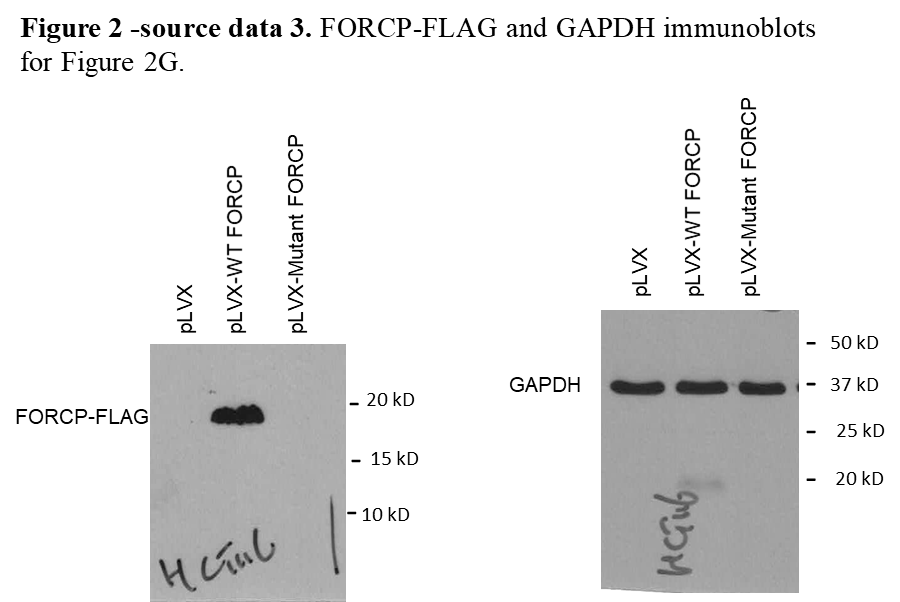 